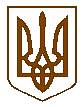 БУЧАНСЬКА   МІСЬКА   РАДАКИЇВСЬКОЇ ОБЛАСТІ ДВАДЦЯТА  СЕСІЯ   СЬОМОГО  СКЛИКАННЯР  І   Ш   Е   Н   Н   Я« 07 »  листопада 2016 р. 						          №    819  - 20 –VІIПро  внесення    змін  до  рішення5 сесії  Бучанської   міської радиVІI   скликання   від  19 січня  2016року за № 104-5-VІI (позачергова)«Про  бюджет  міста  Буча на 2016 рік»у новій редакції	Розглянувши пропозиції фінансового управління Бучанської міської ради  та враховуючи необхідність у проведенні фінансування видатків з бюджету міста Буча у 2016 році, з метою раціонального використання коштів міського бюджету для забезпечення потреб в асигнуваннях на здійснення видатків по загальному та спеціальному фондах бюджету міста Буча у 2016 році,  відповідно до Закону України «Про Державний бюджет України на 2016 рік», норм Бюджетного кодексу України, прийнятих рішень Бучанською міською радою, керуючись пунктом 23 статті 26 Закону України «Про місцеве самоврядування в Україні» міська радаВИРІШИЛА:1. Внести зміни до рішення 5 сесії VІI скликання Бучанської міської ради від 19.01.2016 року за № 104-5-VІI (позачергова) «Про бюджет міста Буча на 2016 рік» у новій редакції.1.1. У пункті 1 п.2 рішення замінити цифри  «266 259 292,55», «197 378 030,81», «68 881 261,74» на «270 666 522,66», «197 915 230,81», «72 751 291,85».1.2. Внести зміни у додатки 1,2,3,5,6 до рішення, виклавши їх у новій редакції.2. Фінансовому управлінню внести відповідні зміни до бюджету міста на 2016 р.3. Контроль за виконанням даного рішення покласти на постійну комісію з питань соціально-економічного розвитку, підприємництва, житлово-комунального господарства, бюджету, фінансів та інвестування.            Головуючий на сесії, депутат ради                                                      В.П.Олексюк